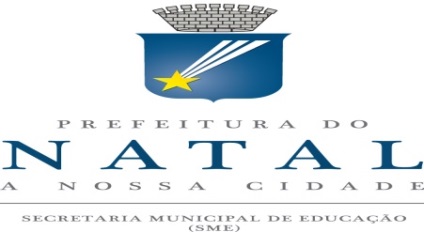 DEPARTAMENTO DE EDUCAÇÃO INFANTIL - DEIPRÁTICAS PEDAGÓGICAS NA EDUCAÇÃO INFANTIL À LUZ DA BNCC/RCMEI: DESAFIOS E POSSIBILIDADESFORMADORA – JOSELÍDIA MARINHOQUINTA-FEIRA (MATUTINO)DATA: 13/06/19 OKNOMEEMAILTELEFONEASSINATURAANA CECILIA MOREIRA DA COSTA MEDEIROSANA CRISTINA PAIVA MARQUESANNE KARENYNE DE MORAISCÉLIA SEBASTIANA FERREIRA DA COSTA BEZERRADALIJANE MARQUES HERMINIOEDIVANIA MARIA DA SILVAENILDA MEDEIROS DO NASCIMENTOFRANCISCO CARLOS DE OLIVEIRAGEZIA LIMA BEZERRA DANTASJEANE BOTELHO DE OLIVEIRAJISREELITA BARBOSA LIMA MENEZESKARLA WILLMA SOARES GOMESKELLE CRISTINE MENDONÇA DOS SANTOSKESIA SUELY DE SOUZALIANE MEYRE DA SILVALINDIANA DE ALMEIDA ARAÚJO CÂMARALIVIA LORENA DE OLIVEIRA BARROSMAILDA FERREIRA DOS SANTOSMARIA ANICETA DA SILVAMARIA GECIONEIDE BARBOSA MEDEIROSMARIA SANDRA PEREIRA DE MEDEIROSMARIA SUZANEIDE DO NASCIMENTO PEREIRAMARTA CAROLA COELHO DE BRITOMARY ANE GERMANO DA SILVAREJANE DA SILVA FREITASROSÂNGELA MARIA DO NASCIMENTOROSEMERE SILVA DE SOUSA HOLANDASIMONE TAVARES DOS SANTOS LOPESSIVONEIDE DA SILVA MARTINSTÂNIA BICO DOS SANTOS GOMESPPEPT – ROSÂNGELA MARIA SILVA DE OLIVEIRAPPEPT – ADAILZA DE MEDEIROS COSTAPPEPT – FRANCISCA BEZERRA DA SILVAPPEPT – MARIA BEATRIZ DE SOUZA FRAGOSOPPEPT – IDAYANE KEILA DA SILVA ROCHAPPEPT – EDNA ROCHA DA SILVA COSTAPPEPT – JOÍSA MARIA DA SILVAPPEPT – PASCOALINA DE SOUZA PAULINOPPEPT – BRUNA CAROLINA PESSOA DE MACEDO     40.PPEPT – EDILZA GADELHA DO NASCIMENTO